Пальчиковая гимнастика .Дата проведения 12.05Давайте обобщим, сколько всего полезного мы делаем,  играя в пальчиковые игры. Пальчиковая гимнастика:1. Развивает речь.  Упражняя и ритмично двигая пальчиками, ребенок активизирует речевые центры головного мозга.2. Развивает умение ребенка подражать нам, взрослым, учит вслушиваться в нашу речь и ее понимать, повышает речевую активность ребенка, да и просто создает благоприятную эмоциональную атмосферу. 3. Учит ребенка концентрировать внимание и правильно его распределять.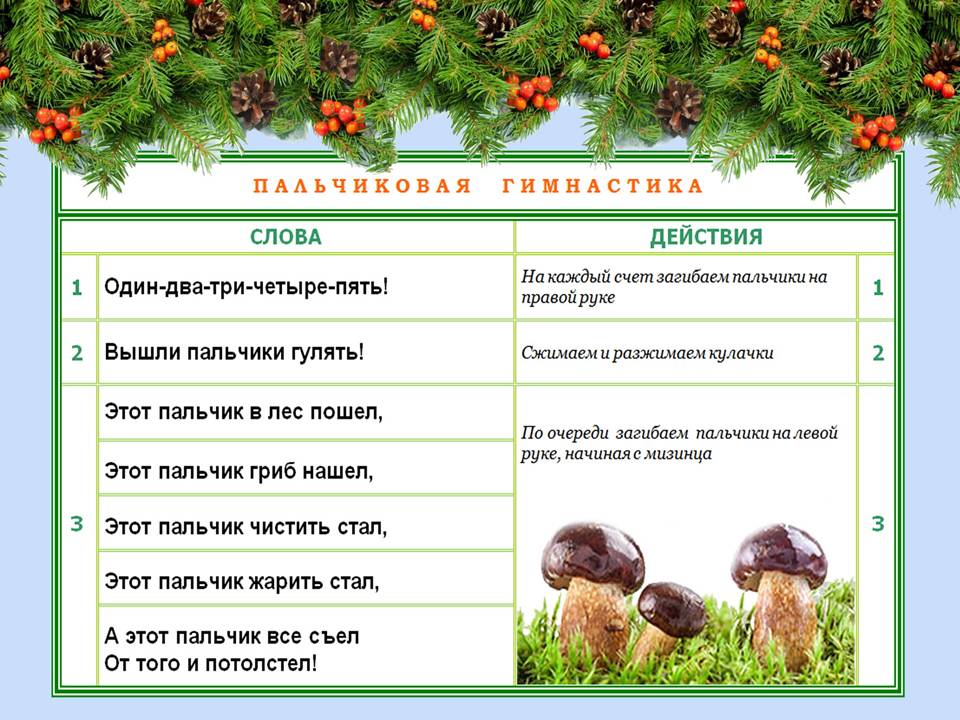 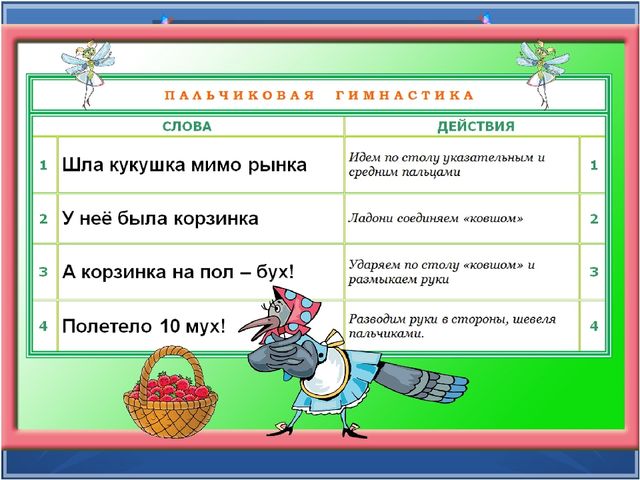 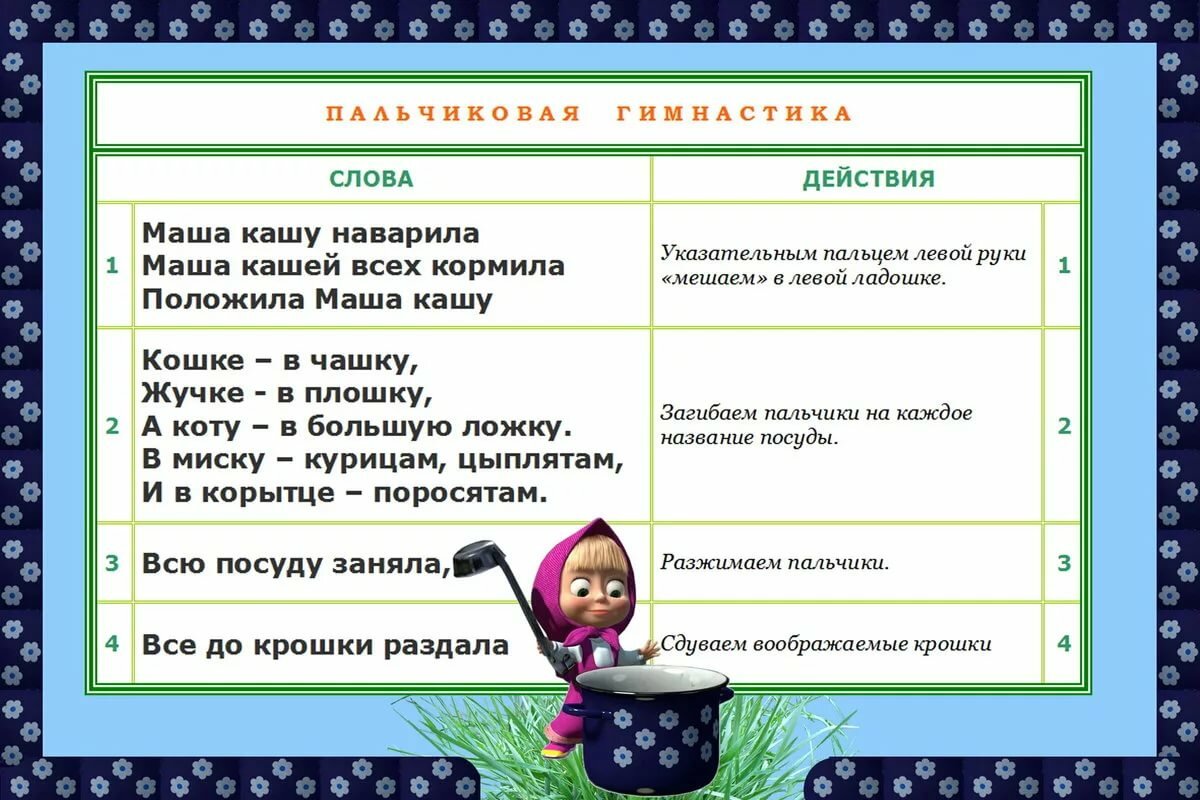 Молодцы! Вы хорошо поиграли!